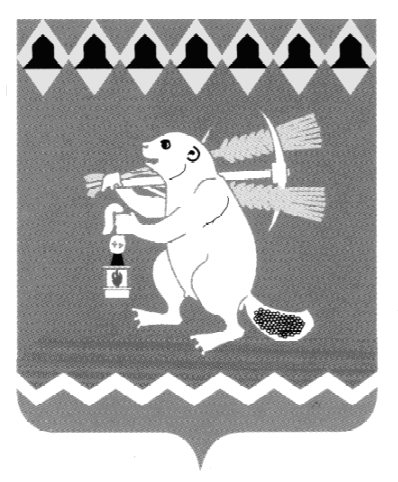         Администрация Артемовского городского округа   постановление        от  05.02.2014                                                                                                         № 141-ПА О результатах проверки финансово-хозяйственной деятельности вМуниципальном бюджетном дошкольном образовательномучреждении детский сад комбинированного вида №14Документальной проверкой, проведенной Финансовым управлением администрации Артемовского городского округа в Муниципальном  бюджетном дошкольном образовательном учреждении детский сад комбинированного вида №14 (далее по тексту – Учреждение) за  период  2011-2012 годы выявлены нарушения финансовой дисциплины, которые повлекли неправомерное использование бюджетных средств в сумме   127897,19 руб., в том числе:  1) в нарушение статьи 219 Бюджетного кодекса Российской Федерации в 2011 году Учреждением приняты бюджетные обязательства сверх доведенных до него лимитов бюджетных обязательств на сумму 115527,26 руб.;2) в нарушение результатов  аттестации рабочих мест по условиям труда, проведенной в 2008 году ООО «Уральский центр безопасности труда»  работникам Учреждения в проверяемом периоде к очередному отпуску предоставлялись дополнительные отпуска за работу с вредными условиями труда, в результате неправомерное использование бюджетных средств в 2011 году составило 3247,5 руб.,  в 2012 году -  6167,8 руб.; излишнее перечисление страховых взносов в 2011 году  составило 974,25руб., в 2012 году - 1850,34 руб.;3) должностной оклад заведующей Учреждением Яппаровой Н.В. с  01.10.2012 устанавливался в нарушение постановления Администрации Артемовского городского округа от 31.08.2010 №1052-ПА «О введении новой системы оплаты труда работников муниципальных общеобразовательных учреждений Артемовского городского округа», пункта 4.3 положения об оплате труда работников Учреждения, утвержденного приказом Учреждения от 27.09.2010 №70;4) ненадлежащим образом велась и оформлялась кадровая документация: отсутствовали заявления на прием, увольнение работников; отсутствовали письменные согласия работников при изменении их трудовой функции; отсутствовала  книга учета движения трудовых книжек и вкладышей к ним и книга регистрации трудовых договоров; подписи работников об ознакомлении с приказами отсутствовали либо  проставлялись не лично ими, а заведующей Учреждением  Яппаровой Н.В. Записи в трудовые книжки заносились не в полном объеме и не своевременно;5) бухгалтерский учет велся в нарушение пунктов 98-120, 213, 214, 373 Инструкции по применению Единого плана счетов бухгалтерского учета для органов государственной власти (государственных органов), органов местного самоуправления, органов управления государственными внебюджетными фондами, государственных академий наук, государственных (муниципальных) учреждений, утвержденной  приказом Минфина Российской Федерации от 01.12.2010  №157н «Об утверждении единого плана счетов бухгалтерского учета для органов государственной власти (государственных органов), органов местного самоуправления, органов управления государственными внебюджетными фондами, государственных академий наук, государственных (муниципальных) учреждений и Инструкции по его применению» (далее по тексту - Инструкция № 157н); пункта 3 Приказа Минфина Российской Федерации  от 15.10.2010 № 173н «Об утверждении форм первичных учетных документов и регистров бухгалтерского учета, применяемых органами государственной власти (государственными органами), органами местного самоуправления, органами управления государственными внебюджетными фондами, государственными академиями наук, государственными (муниципальными) учреждениями и Методических указаний по их применению» (далее по тексту – Приказ Минфина Российской Федерации № 173н);6) в нарушение  рекомендуемых  суточных норм питания в дошкольных организациях на 1 ребенка, утвержденных постановлением Главного государственного санитарного врача Российской Федерации от 22.07.2010 №91 (СанПиН 2.4.1.2660-10) дневная потребность в рыбе,  овощах, молочных продуктах не обеспечена; 7) в нарушение приказов Управления образования Артемовского городского округа от 12.01.2011  № 6, от 12.01.2011  № 303 предельная норма стоимости питания на 1 ребенка в день не обеспечена;8) при проведении инвентаризации на пищеблоке выявлены излишки продуктов питания на сумму 144,49 руб. и недостача в сумме 130,04 руб. Излишек продуктов оприходован по рыночной стоимости на дату проведения инвентаризации, недостача продуктов в денежном выражении внесена материально-ответственным лицом в кассу муниципального казенного учреждения Артемовского городского округа «Централизованная бухгалтерия образовательных учреждений» (далее по тексту – МКУ АГО «ЦБ ОУ») в добровольном порядке.В соответствии со статьями 192, 193 Трудового кодекса Российской Федерации, руководствуясь статьями 29.1, 31 Устава Артемовского городского округа, на основании акта проверки финансово-хозяйственной деятельности от 23.01.2014, принимая во внимание пояснительную записку заведующей Учреждением Яппаровой Н.В.,ПОСТАНОВЛЯЮ:1.  Начальнику Управления образования Артемовского городского округа Багдасарян Н.В.:1.1. Привлечь за нарушение финансовой дисциплины заведующую Учреждением Яппарову Н.В. к дисциплинарной ответственности;1.2. Руководствоваться при установлении должностного оклада заведующей Учреждением пунктом 74 Примерного положения об оплате труда работников муниципальных образовательных учреждений Артемовского городского округа, утвержденным постановлением Администрации Артемовского городского округа от 31.08.2010 № 1052-ПА «О введении новой системы оплаты труда работников муниципальных общеобразовательных учреждений Артемовского городского округа», а именно:  размер должностного оклада заведующей  Учреждением определять в кратном отношении к средней заработной плате работников основного персонала Учреждения за предыдущий финансовый год.2. Заведующей Учреждением Яппаровой Н.В., директору муниципального казенного учреждения Артемовского городского округа «Централизованная бухгалтерия образовательных учреждений» Осколковой Н.Б.:2.1. Производить кассовые операции согласно Положению о порядке ведения кассовых операций с банкнотами и монетой Банка России на территории Российской Федерации, утверждённого Банком России 12.10.2011 № 373-П;2.2. Осуществлять бухгалтерский учет согласно Инструкции № 157н,  Приказу Минфина Российской Федерации № 173н;2.3. Принять меры по взысканию с работников неправомерно полученных денежных средств в размере 9415,3 руб. в пользу местного бюджета;2.4. Предоставлять к очередному отпуску работникам Учреждения дополнительные отпуска за работу с вредными условиями труда, согласно заключению о проведении аттестации рабочих мест по условиям труда;2.5. Осуществлять кадровое делопроизводство в соответствии с нормами Трудового кодекса Российской Федерации;2.6. Производить расход продуктов питания согласно рекомендуемым  суточным нормам питания в дошкольных организациях, утвержденных Постановлением Главного государственного санитарного врача Российской Федерации от 15.05.2013 № 26 «Об утверждении СанПиН 2.4.1.3049-13 «Санитарно-эпидемиологические требования к устройству, содержанию и организации режима работы дошкольных образовательных организаций»;2.7. Соблюдать предельную норму стоимости питания на 1 ребенка в день, установленную приказом Управления образования Артемовского городского округа;2.8. Принять меры по недопущению неправомерного использования бюджетных средств; 2.9. Принять меры дисциплинарного взыскания к работникам, допустившим нарушения финансовой дисциплины;2.10. Издать приказы по устранению нарушений, выявленных проверкой финансово-хозяйственной деятельности. Срок – 17 февраля 2014 года.3.    Контроль за исполнением постановления возложить на заместителя главы Администрации Артемовского городского округа по социальным вопросам Радунцеву Е.А. Глава АдминистрацииАртемовского городского  округа                                                        Т.А. Позняк                                  